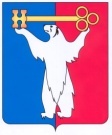 АДМИНИСТРАЦИЯ ГОРОДА НОРИЛЬСКАКРАСНОЯРСКОГО КРАЯРАСПОРЯЖЕНИЕ27.11.2018	г.Норильск	№ 6325В целях упорядочения правовых актов Администрации города Норильска, учитывая постановление Администрации города Норильска от 14.01.2010 № 02 «О распределении полномочий между должностными лицами Администрации города Норильска», 1. Признать утратившим силу распоряжение Администрации города Норильска от 13.07.2009 № 2456 «О наделении полномочиями в области земельных отношений».Глава города Норильска 	Р.В. АхметчинО признании утратившим силу распоряжения Администрации города Норильска от 13.07.2009 №2456
